UNIVERSIDADE FEDERAL DE VIÇOSACENTRO DE CIÊNCIAS HUMANAS, LETRAS E ARTESDEPARTAMENTO DE ECONOMIA DOMÉSTICAAutoavaliação do Programa de Pós-Graduação em Economia Doméstica-EgressosPrezado egresso, Como ator estratégico do Programa de Pós-graduação, você está sendo convidado a participar da autoavaliação do PPGED. Sua participação é voluntária e anônima, mas saiba que é de SUMA IMPORTÂNCIA PARA A MELHORIA DA QUALIDADE DO NOSSO PROGRAMAPERFIL PESSOAL:1. Como você identifica o seu gênero *  (  ) Feminino (   ) Masculino   (   ) Outro:  2. Qual a sua idade? *  (   ) 32 a 37   (   ) 38 a 43  (   )  44 a 49 (   ) > 50 3 Estado Civil (   ) Solteiro(   ) Casado(   ) Separado/Divorciado(   )Viúvo(a)(   ) União consensual(   ) Outro 4. Como você identifica a sua cor?  (   ) Branca(   ) Preta(   ) Parda(   ) Amarela(   ) Outra: ____________________________________________________________________5. Qual a sua Nacionalidade?  (   ) Brasileiro (   ) Estrangeiro 6. Se for brasileiro, qual seu estado de nascimento?_____________________________________ 7. Sua localidade de origem pode ser classifica como: *  (   ) Rural (   ) Urbana 8. Qual estado você reside atualmente?______________________________________________9. Em qual intuição você cursou a graduação? * (   ) Pública: ____________________________________________________________________(   ) Privada: ____________________________________________________________________10. Qual a sua área de formação na graduação? *  (   ) Ciências Humanas : ___________________________________________________________(   ) Ciências Sociais Aplicadas : ____________________________________________________(   ) Ciências biológicas e da saúde: __________________________________________________(   ) Outra. Citar _________________________________________________________________PERFIL PROFISSIONAL:11. Situação funcional: (   ) desempregado  (   ) empregado (    ) Empregador  (    ) trabalho informal   12. Tipo profissional: (   ) professor  (    ) pesquisador  (   ) outro: __________________________13. Vínculo empregatício: (   ) Efetivo  (    ) Temporário  (     ) 1 vínculo   (    ) 2 vínculos   (    ) Mais de 2 14. Carga horária de trabalho semanal: (    ) 20 horas (   ) 40 horas  (   ) 44 horas    (    ) outro. Qual? _________________________________________________________________________________ 15. Renda mensal: (    ) menos de 3 salários   (    ) até 3 salários mínimos  (    ) mais de 3 salários mínimos 16. Qual setor econômico você atual profissionalmente?  (    ) Primário   (    ) Secundário   (    )Terciário. 17. Qual é a sua Satisfação com o trabalho realizado? (  )Muito satisfeito (  ) Satisfeito   (    )Insatisfeito  (  ) Muito InsatisfeitoCaso se sinta insatisfeito com o trabalho realizado, explique as razões: _____________________________________________________________________________________________________________________________________________________________________________________________________________________________________________________________________________________________________________________________________________________________________18. Em que o mestrado/doutorado colaborou para essa situação funcional atual? ____________________________________________________________________________________________________________________________________________________________________________________________________________________________________________________________________________________________________________________________________________QUESTÕES SOBRE O PROGRAMA DE PÓS-GRADUAÇÃO19. Quando você iniciou o mestrado/doutorado, qual era a sua expectativa? Ou melhor, porque você escolheu esse projeto de vida?______________________________________________________________________________________________________________________________________________________________________________________________________________________________________________________________________________________________________________________________________________________________________________________________________A sua expectativa se cumpriu?___________________________________________________________________________________________________________________________________________________________________________________________________________________________________________________________________________________________________________________20. Ano que concluiu o curso (defesa)?_______________________________________________ ____21. Durante o curso no PPGDE, você foi bolsista? (   ) sim     (   ) não 22.  Você continua vinculado a algum grupo de pesquisa? (    ) sim     (   ) não23. Após conclusão mestrado/doutorado realizou algum curso?(    ) Especialização  (    ) doutorado (   ) pós doutorado (   ) Curso de curta duração (   ) não realizei 24. Área de atuação – Qual a relação da sua área de atuação com a formação no mestrado/doutorado  (    )  grande   (    ) média   (    ) pequena     (    ) nenhuma, sem condições de responder 25. Marque mais de uma opção: Após a conclusão do curso você participou ou participa: (    )  como membro ou em função em conselhos governamentais. No caso de positivo qual(is)? ___________________________________________________________________________________________( ) de atividades em organizações não governamentais. No caso de positivo qual? ___________________________________________________________________________________( ) de organização de evento de ensino/pesquisa/extensão: No caso de positivo quantos? ___________________________________________________________________________________(    )   de eventos acadêmicos científicos. No caso de positivo quantos? ___________________________(    ) de organização de evento nacionais e internacionais de ensino/pesquisa/extensão. No caso de positivo quantos? ____________________________________________________________________________(    ) como avaliador de periódicos nacionais.  No caso de positivo quantos? ________________________(    ) como avaliador de periódicos internacionais.  No caso de positivo quantos? _____________________(    ) como consultor em agências de fomento. No caso de positivo quantos? ________________________26. O curso de pós-graduação realizado impactou na sua empregabilidade?  (    ) sim     (    ) não Caso positivo, de que forma?___________________________________________________________ ____________________________________________________________________________________________________________________________________________________________________________________________________________________________________________________________________________________________________________________________________________Caso negativo, qual seria a causa?___________________________________________________________________________________________________________________________________________________________________________________________________________________________________________________________________________________________________________________________________________________________________________________________________27.Caso, esteja desempregado, foi por opção própria? (    ) sim     (    ) nãoExplique sua resposta:_________________________________________________________________________________________________________________________________________________________________________________________________________________________________________________________________________________________________________________________28. O curso de pós-graduação supriu as expectativas profissionais (acadêmicas)?  (   ) sim: de que forma?________________________________________________________________ ___________________________________________________________________________________ ______________________________________________________________________________________________________________________________________________________________________ (    ) não Por quê?____________________________________________________________________ _________________________________________________________________________________________________________________________________________________________________________________________________________________________________________________________29. Você teve alguma experiência internacional durante o mestrado/doutorado? (    ) sim   (    ) nãoQual?_________________________________________________________________________________________________________________________________________________________________30. Em temos do ambiente interno do programa, indique, na sua visão, um ponto fraco e um ponto forte do programa:Ponto Forte: _____________________________________________________________________________________________________________________________________________________________________________________________________________________________________________Ponto Fraco: _____________________________________________________________________________________________________________________________________________________________________________________________________________________________________________31. Na perspectiva do ambiente externo ao programa, indique uma oportunidade e uma ameaça ao programa:Oportunidade: ____________________________________________________________________________________________________________________________________________________________________________________________________________________________________________Ameaça:_________________________________________________________________________________________________________________________________________________________________________________________________________________________________________________32. Em termos dos resultados da sua pesquisa de mestrado/doutorado, na sua visão, qual seria a sua contribuição social?______________________________________________________________________________________________________________________________________________________________________________________________________________________________________________________________________________________________________________________________________________________________________________________________________________33. A partir dos conhecimentos gerados com a sua tese/dissertação, o que melhoraria na mesma, para que seus impactos fossem maiores ou mais amplos, de forma a contribuir para maior inclusão social e desenvolvimento humano?____________________________________________________________________________________________________________________________________________________________________________________________________________________________________ ______________________________________________________________________________________________________________________________________________________________________34. Publicou resultados da pesquisa do mestrado/doutorado?    (    ) sim     (    ) Não. No âmbito internacional?  (    ) sim     (    ) Não35. Na sua percepção o que é um mestrado ou doutorado de “Boa a Excelente Qualidade?_________________________________________________________________________________________________________________________________________________________________________________________________________________________________________________________________________________________________________________________________________________________________________________________________________________________________________________________________________________________________________36. - Que sugestões daria para a melhoria da qualidade do PPGED ou para atenuar seu ponto fraco?__________________________________________________________________________________________________________________________________________________________________________________________________________________________________________________________________________________________________________________________________________________________________________________________________________________________MUITO OBRIGADA PELAS INFORMAÇÕES37.Gostaria de acrescentar alguma outra informação, que não foi indagado:________________________________________________________________________________________________________________________________________________________________________________________________________________________________________________________________________________________________________________________________________________________________________________________________________________________________________________________________________________________________________________________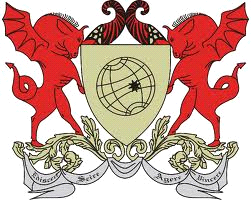 